Defend Contact: Robert Devin DDS  Call or text 775.997.4944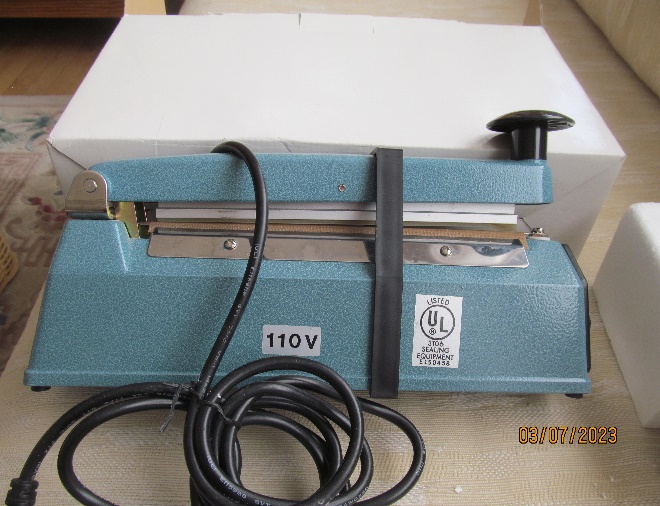 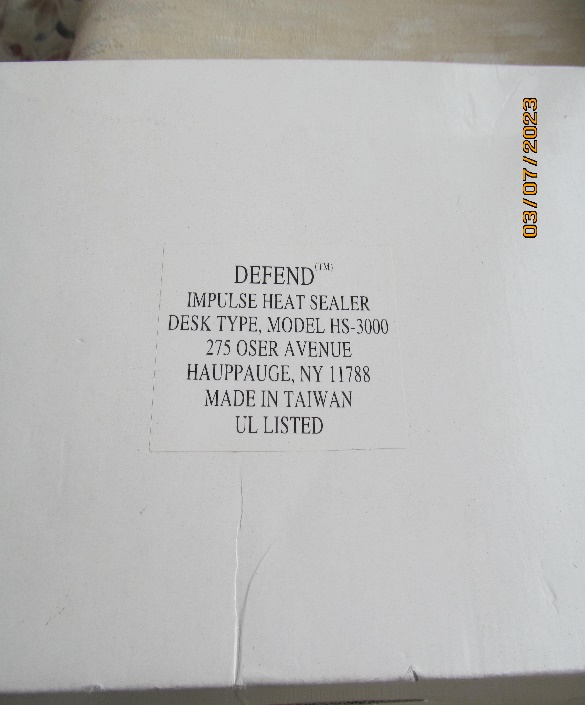 